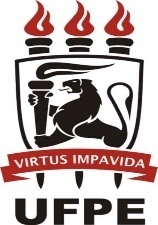 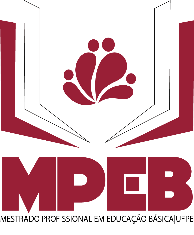 CARTA CONVITE – DEFESA DE DISSERTAÇÃORecife, x-x de fevereiro de 2024Prezada Profa. Dra.: x-x-x-x-x-x-x-x-x-x-x-x-xO Programa de Pós-Graduação Profissional em Educação Básica, do Centro de Educação da Universidade Federal de Pernambuco, convida V.Sª. para participar, como membro suplente, da Banca de Defesa da Dissertação intitulada: “x-x-x-x-x-x-x-x-x-x-x-x-x-x-x-x-x-xx-x-x-”, do(a) mestranda x-x-x-x-x-x-x-x-x-x-x-x-x-x-x-x.A defesa da Dissertação será realizada no dia xx/xx/2024, às 14 horas, no Programa de Pós-Graduação Profissional em Educação Básica da UFPE.	Em anexo, encaminhamos o exemplar da referida dissertação.Atenciosamente,________________________________________Profa. Dra. x-x-x-x-x-x-x-x-x-x-x-x-xOrientador(a)